VSTUPNÍ ČÁSTNázev komplexní úlohy/projektuTvorba stavového diagramuKód úlohy18-u-4/AC63Využitelnost komplexní úlohyKategorie dosaženého vzděláníM (EQF úroveň 4)Skupiny oborů18 - Informatické oboryVazba na vzdělávací modul(y)Stavové automatyŠkolaStřední škola informatiky, elektrotechniky a řemesel Rožnov pod Radhoštěm, Školní, Rožnov pod RadhoštěmKlíčové kompetenceKompetence k učení, Kompetence k řešení problémů, Digitální kompetenceDatum vytvoření16. 06. 2019 20:13Délka/časová náročnost - Odborné vzdělávání12Délka/časová náročnost - Všeobecné vzděláváníPoznámka k délce úlohyRočník(y)3. ročníkŘešení úlohyCharakteristika/anotaceÚloha ověřuje zvládnutí tvorby popisu stavového automatu formou stavového diagramu. Žáci tvoří na základě zadání stavový diagram, který je korektně použitelný ke generování jeho podoby ve VHDL.Při řešení úlohy je použito vývojové prostředí Quartus firmy Intel FPGA (Altera) ve verzi Web Edition (bezplatná verze).JÁDRO ÚLOHYOčekávané výsledky učeníŽákzaloží ve vývojovém prostředí (např. Quartus) projekt, s vhodným modulem (např.State Machine File)použije vzniklý soubor .smf jako vrcholový souborvygeneruje dle zadání jednotlivé stavyvytvoří dle zadání přechody mezi stavydoplní dle zadání podmínky přechodů mezi stavyvygeneruje dle zadání výstupní funkceověří správnost předchozích kroků překlopením do VHDLvyhodnotí výsledek a odstraní případné chybySpecifikace hlavních učebních činností žáků/aktivit projektu vč. doporučeného časového rozvrhuVývojové prostředí Quartus, založení a konfigurace projektu, tvorba vrcholového souboru, tvorba stavového diagramu (stavy, přechodové a výstupní funkce) – odborný výklad: 2 hodiny.Stavový diagram bistabilního klopného obvodu RS. Samostatná práce dle pracovního listu: 4 hodiny.Stavový diagram dekadického čítače v kódu 1135. Samostatná práce dle pracovního listu: 6 hodin.Metodická doporučeníPři teoretickém výkladu žáci provádějí na svých počítačích založení projektu a následné činnosti synchronně s vyučujícím.Praktické úlohy zadávat v pořadí se vzrůstající složitostí (klopný obvod RS, čítač v kódu 1135).U obou úloh důsledně vyžadovat vypracování protokolu.Způsob realizaceKomplexní úloha bude řešena ve specializované počítačové učebně.PomůckyVybavení počítačové učebny:Počítač učitele, dataprojektor, plátno.Individuální počítače pro každého žáka.Všechny počítače musí mít nainstalované vývojové prostředí Quartus.Pokud je škola ve vybavení zaměřená na hradlová pole firmy Xilinx, je možné ekvivalentně použít vývojové prostředí Vivado.VÝSTUPNÍ ČÁSTPopis a kvantifikace všech plánovaných výstupůŽáci mají splnit dvě úlohy, v nichž mají vytvořit dva stavové diagramy:Bistabilní klopný obvod RSDekadický čítač v kódu 1135Překlopením do VHDL ověří bezchybnost. Pokud řešení není formálně správné, chyby odstraní. Všechny vytvořené stavové diagramy si žáci zálohují pro další použití.Ke každé úloze vypracuji protokol v následujícím tvaru:Titulní listZadáníStavový diagramTabulka přechodůTabulka výstupůZávěr (hodnocení)V závěru musí být uveden výsledný stav.Kritéria hodnoceníHodnocení každé úlohy se skládá ze dvou částí:Stavový diagram je hodnocen pouze ve dvou krajních možnostech splnil - nesplnil. Úkol je splněn, pokud v diagramu nejsou formální chyby (ověřeno překlopením do VHDL). Jinak je úkol nesplněn. Toto dílčí hodnocení má 50% váhu z celkového hodnocení.Protokol je hodnocen jednak po formální stránce, kdy za chybějící část (titulní list, zadání, závěr) je snížena známka o půl stupně, jednak po stránce správnosti. Za každou chybnou nebo chybějící podstatnou část (stavový diagram, tabulka přechodů, tabulka výstupů) se známka snižuje o jeden stupeň. Pokud protokol zcela chybí, je tato část hodnocena jako nesplněná. Toto dílčí hodnocení má 50% váhu z celkového hodnocení úlohy.Výsledná známka je průměrem výsledků dvou stavových diagramů a k nim vypracovaným protokolů. Pro hodnocení úlohy je třeba, aby žák oba diagramy splnil a protokoly vypracoval minimálně na hodnocení dostatečný.Doporučená literaturaPoznámkyTeoretická část úlohy bude řešena ve skupině max. 15 žáků. Praktická část může být řešena buď individuálně, nebo ve skupinách max. 4 žáků.Pro úspěšné řešení úlohy je třeba, aby žáci úspěšně absolvovali předmět Číslicová technika a předchozí výuku modulů Stavové automaty, Stavové funkce, Stavové tabulky.Obsahové upřesněníOV RVP - Odborné vzdělávání ve vztahu k RVPPřílohyPracovni-list_BKO-RS.docxProtokol_BKO-RS-vzor.docxPracovni-list_Dekadicky-citac.docxProtokol_Dekadicky-citac-vzor.docxMateriál vznikl v rámci projektu Modernizace odborného vzdělávání (MOV), který byl spolufinancován z Evropských strukturálních a investičních fondů a jehož realizaci zajišťoval Národní pedagogický institut České republiky. Autorem materiálu a všech jeho částí, není-li uvedeno jinak, je Jiří Král. Creative Commons CC BY SA 4.0 – Uveďte původ – Zachovejte licenci 4.0 Mezinárodní.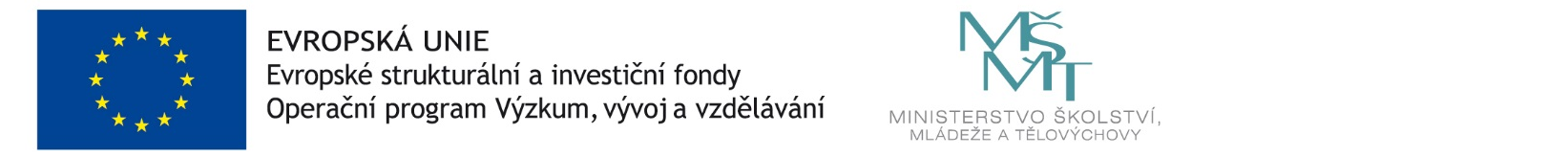 